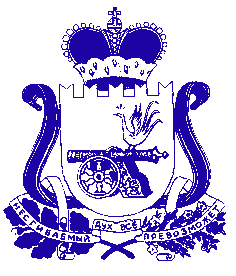 СОВЕТ ДЕПУТАТОВ  ИГОРЕВСКОГО СЕЛЬСКОГО ПОСЕЛЕНИЯ ХОЛМ-ЖИРКОВСКОГО РАЙОНА СМОЛЕНСКОЙ ОБЛАСТИРЕШЕНИЕОт 13.04.2015г. №5Об исполнении бюджета муниципального образования                       Игоревского сельского поселения Холм-Жирковского района  Смоленской области за 1 квартал 2015 года                  Заслушав и обсудив отчет главы муниципального образования Игоревского сельского поселения Холм-Жирковского района Смоленской области Т.А.Семеновой об исполнении бюджета Игоревского сельского поселения Холм-Жирковского района Смоленской областиРЕШИЛ:Отчет об исполнении бюджета муниципального образования Игоревского сельского поселения Холм-Жирковского района Смоленской области за 1 квартал 2015 года принять к сведению (согласно приложений 1, 2, 3, 4).Отчет о расходовании средств из резервного фонда Администрации Игоревского сельского поселения Холм-Жирковского района Смоленской области за 1 квартал 2015 года (согласно приложения 5)Глава муниципального образования Игоревского сельского поселенияХолм-Жирковского районаСмоленской области                                            Т.А.СеменоваПриложение 1к решению Совета Депутатов Игоревскогосельского поселения «Об исполнении бюджетамуниципального образования Игоревскогосельского поселения Холм-Жирковского районаСмоленской области за 1 квартал 2015 года»ДОХОДЫ БЮДЖЕТА МУНИЦИПАЛЬНОГО ОБРАЗОВАНИЯ ИГОРЕВСКОГО СЕЛЬСКОГО ПОСЕЛЕНИЯ ХОЛМ-ЖИРКОВСКОГО РАЙОНА СМОЛЕНСКОЙ ОБЛАСТИ ЗА 2014 ГОД ПО КОДАМ КЛАССИФИКАЦИИ ДОХОДОВ БЮДЖЕТА (Рублей)Приложение 2к решению Совета депутатов Игоревскогосельского поселения «Об исполнении бюджета муниципального образования Игоревского сельского поселения Холм-Жирковского районаСмоленской области за 1 квартал 2015 года»ДОХОДЫ БЮДЖЕТА МУНИЦИПАЛЬНОГО ОБРАЗОВАНИЯ ИГОРЕВСКОГО СЕЛЬСКОГО ПОСЕЛЕНИЯ ХОЛМ-ЖИРКОВСКОГО РАЙОНА СМОРЛЕНСКОЙ ОБЛАСТИ ЗА 2014 ГОД ПО КОДАМ ВИДОВ ДОХОДОВ, ПОДВИДОВ ДОХОДОВ, КЛАССИФИКАЦИИ ОПЕРАЦИЙ СЕКТОРА ГОСУДАРСТВЕННОГО УПРАВЛНИЯ, ОТНОСЯЩИХСЯ К ДОХОДАМ БЮДЖЕТОВ(Рублей)Приложение 3к решению Совета депутатов Игоревского сельского поселения «Об исполнении бюджета муниципального образования Игоревскогосельского поселения Холм-Жирковского районаСмоленской области за 1 квартал  2015 года»Ведомственная структура расходов бюджета муниципального образования Игоревского сельского поселения Холм-Жирковского района Смоленской области за 2014 год(Рублей)Приложение 4к решению Совета депутатов Игоревскогосельского поселения «Об исполнении бюджетамуниципального образования Игоревскогосельского поселения Холм-Жирковского района Смоленской области за 1 квартал 2015 год»Расходы местного бюджета за 2014 год по разделам и подразделам классификации расходов бюджета(Рублей)Приложение 5к решении. Совета депутатов Игоревскогосельского поселения «Об исполнении бюджетамуниципального образования Игоревского сельского поселения Холм-Жирковского района Смоленской области за 1 квартал  2015 года»При первоначальном годовом плане в размере 18300,00 рублей,Израсходовано за 2015 г. – 18000,00 руб., что составляет 98,4%Справка о расходовании средств резервного фонда Администрации Игоревского сельского поселения Холм-Жирковского района Смоленской области(Рублей)Наименование показателяКод дохода по бюджетной классификацииУтвержденные бюджетные назначенияИсполнено %исполненияДоходы бюджета – всего в том числе4318700,00996995,9623,1Федеральное казначейство100429900,00133366,5131,0Доходы от уплаты акцизов на дизельное топливо, подлежащие распределению между бюджетами  субъектов Российской Федерации и местными бюджетами с учетом установленных дифференцированных нормативов отчислений в местные бюджеты 100 103 0223001 0000 110131500,0045088,8334,3Доходы от уплаты акцизов на моторные масла для дизельных и (или) карбюраторных (инжекторных) двигателей, подлежащие распределению между бюджетами  субъектов Российской Федерации и местными бюджетами с учетом установленных дифференцированных нормативов отчислений в местные бюджеты100 103 0224001 0000 1104900,001010,5120,6Доходы от уплаты акцизов на автомобильный бензин, подлежащие распределению между бюджетами  субъектов Российской Федерации и местными бюджетами с учетом установленных дифференцированных нормативов отчислений в местные бюджеты100 103 0225001 0000 110287900,0090206,6531,3Доходы от уплаты акцизов на прямогонный бензин, подлежащие распределению между бюджетами  субъектов Российской Федерации и местными бюджетами с учетом установленных дифференцированных нормативов отчислений в местные бюджеты100 103 0226001 0000 1105600,00-2939,48-52,5Федеральная налоговая служба (Управление Федеральной налоговой службы по Смоленской области)1823497600,00699029,4520,0Налог на доходы физических лиц с доходов, источником которых является налоговый агент, за исключением доходов, в отношении которых исчисление и уплата налога осуществляется в соответствии со статьями 227, 227.1 и 228 Налогового кодекса Российской Федерации  182 101 0201001 0000 1102168900,00113272,955,2Налог на доходы физических лиц с доходов, полученных от осуществления деятельности физическими лицами, зарегистрированными в качестве индивидуальных предпринимателей, нотариусов, занимающихся частной практикой, адвокатов, учредивших адвокатские кабинеты и других лиц, занимающихся частной практикой в соответствии со с.227 Налогового кодекса Российской Федерации182 101 0202001 0000 110-9,99-Налог на доходы физических лиц с доходов, полученных физическими лицами в соответствии со статьей 228 Налогового кодекса Российской Федерации182 101 0203001 0000 110---Налог на имущество физических лиц, взимаемый по ставкам, применяемым к объектам налогообложения, расположенных в границах поселений182 106 0103010 0000 110123400,001390,741,1Земельный налог с организаций, обладающих земельным участком, расположенным в границах сельских поселений182 106 0603310 0000 1101128200,00574898,9951,0Земельный налог с физических лиц, обладающих земельным участком, расположенным  в границах сельских поселений182 106 0604310 0000 11077100,009456,7812,3Администрация муниципального образования Игоревского сельского поселения Холм-Жирковского района Смоленской области912391200,00164600,0042,1Прочие доходы от компенсации затрат бюджетов поселений912 113 0299510 0000 130---Дотации бюджетам поселений на выравнивание бюджетной обеспеченности912 202 0100110 0000 151133400,0033400,0025,0Субвенции бюджетам поселений на осуществление первичного воинского учета на территориях, где отсутствуют военные комиссариаты912 202 0301510 0000 151257800,00131200,0050,9КодНаименование показателяУтвержденные плановые назначенияИсполнено% исполненияДоходы бюджета - ИТОГО4318700,00996995,9623,1в том числе:1000000000 0000 000НАЛОГОВЫЕ И НЕНАЛОГОВЫЕ ДОХОДЫ5207921,004488097,8496,21010000000 0000 000НАЛОГИ НА ПРИБЫЛЬ, ДОХОДЫ2168900,00113282,945,21010200001 0000 110Налог на доходы физических лиц2168900,00113282,945,21010201001 0000 110Налог на доходы физических лиц с доходов, источником которых является налоговый агент, за исключением доходов, в отношение которых исчисление и уплата налога осуществляются в соответствии со статьями 227, 227.1 и 228 Налогового Кодекса Российской Федерации2168900,00113272,955,2В том числе по кодам подвидов доходов:1000сумма платежа (перерасчеты, недоимка и задолженность по соответствующему платежу, в том числе по отмененному) 2168900,00113272,955,22000пени и проценты по соответствующему платежу---3000суммы денежных взысканий (штрафов) по соответствующему платежу согласно законодательству Российской федерации---1010202001 0000 110Налог на доходы с физических лиц с доходов, полученных от осуществления деятельности физическими лицами, зарегистрированными в качестве индивидуальных предпринимателей, нотариусов, занимающихся частной практикой, адвокатов, учредивших адвокатские кабинеты и других лиц, занимающихся частной практикой в соответствии со статьей 227 Налогового кодекса Российской Федерации-9,99-В том числе по кодам подвидов доходов:1000сумма платежа (перерасчеты, недоимка и задолженность по соответствующему платежу, в том числе по отмененному)---2000пени и проценты по соответствующему платежу---1010203001 0000 110Налог на доходы физических лиц с доходов, полученных физическими лицами в соответствии со статьей 228 Налогового кодекса Российской Федерации-9,99-В том числе по кодам подвидов доходов:1000сумма платежа (перерасчеты, недоимка и задолженность по соответствующему платежу, в том числе по отмененному)---2000пени и проценты по соответствующему платежу---1030000000 000 000НАЛОГИ НА ТОВАРЫ (РАБОТЫ, УСЛУГИ), РЕАЛИЗУЕМЫЕ НА ТЕРРИТОРИИ РОССИЙСКОЙ ФЕДЕРАЦИИ429900,00133366,5131,01030200001 0000 110Акцизы по подакцизным товарам (продукции), производимым на территории Российской федерации 429900,00133366,5131,01030223001 0000 110Доходы от уплаты акцизов на дизельное топливо, подлежащие распределению между бюджетами субъектов Российской Федерации и местными бюджетами с учетом установленных дифференцированных нормативов отчислений в местные бюджеты131500,0045088,8334,31030224001 0000 110Доходы от уплаты акцизов на моторные масла для дизельных и (или) карбюраторных (инжекторных) двигателей, подлежащие распределению между бюджетами субъектов Российской Федерации и местными бюджетами с учетом установленных дифференцированных нормативов отчислений в местные бюджеты4900,001010,5120,61030225001 0000 110Доходы от уплаты акцизов на автомобильный бензин, подлежащие распределению между бюджетами субъектов Российской Федерации и местными бюджетами с учетом установленных дифференцированных нормативов отчислений в местные бюджеты287900,0090206,6531,31030226001 0000 110Доходы от уплаты акцизов на прямогонный бензин, подлежащие распределению между бюджетами субъектов Российской Федерации и местными бюджетами с учетом установленных дифференцированных нормативов отчислений в местные бюджеты5600,00-2939,48-52,51060000000 0000 000НАЛОГИ НА ИМУЩЕСТВО123400,001390,741,11060100000 0000 110Налоги на имущество физических лиц123400,001390,741,11060103010 0000 110Налог на имущество физических лиц, взимаемый по ставкам, применяемым к объектам налогообложения, расположенным в границах поселений123400,001390,741,1В том числе по кодам подвидов доходов:1000сумма платежа (перерасчеты, недоимка и задолженность по соответствующему платежу, в том числе по отмененному)123400,001306,211,02100пени и проценты по соответствующему платежу-84,53-3000суммы денежных взысканий (штрафов) по соответствующему платежу согласно законодательству Российской федерации---1060600000 0000 000Земельный налог1205300,00584355,7748,51060603310 0000 000Земельный налог с организаций, обладающих земельным участком, расположенным в границах сельских поселений1128200,00574898,9951,0В том числе по кодам подвидов доходов:1000сумма платежа (перерасчеты, недоимка и задолженность по соответствующему платежу, в том числе по отмененному)1128200,00573253,0050,82100пени и проценты по соответствующему платежу-1645,99-3000суммы денежных взысканий (штрафов) по соответствующему платежу согласно законодательству Российской федерации---1060604310 0000 110Земельный налог с физических лиц, обладающих земельным участком, расположенным в границах сельских поселений77100,009456,7812,3В том числе по кодам подвидов доходов:1000сумма платежа (перерасчеты, недоимка и задолженность по соответствующему платежу, в том числе по отмененному)77100,009146,3411,92100пени и проценты по соответствующему платежу-310,44-3000суммы денежных взысканий (штрафов) по соответствующему платежу согласно законодательству Российской федерации---1170000000 0000 000ПРОЧИЕ НЕНАЛОГОВЫЕ ДОХОДЫ---1170100000 0000 180Невыясненные поступления---1170105010 0000 180Невыясненные поступления, зачисляемые в бюджеты поселений---2000000000 0000 000БЕЗВОЗМЕЗДНЫЕ ПОСТУПЛЕНИЯ391200,00164600,0042,12020000000 0000 000БЕЗВОЗМЕЗДНЫЕ ПОСТУПЛЕНИЯОТ ДРУГИХ БЮДЖЕТОВ БЮДЖЕТНОЙ СИСТЕМЫ РОССИЙСКОЙ ФЕДЕРАЦИИ391200,00164600,0042,12020100000 0000 151Дотации бюджетам субъектов Российской Федерации и муниципальных образований---2020100100 0000 151Дотации на выравнивание бюджетной обеспеченности---2020100110 0000 151Дотации бюджетам поселений на выравнивание бюджетной обеспеченности133400,0033400,0025,02020100300 0000 151Дотации бюджетам на поддержку мер по обеспечению сбалансированности бюджетов---2020100310 0000 151Дотации бюджетам поселений на поддержку мер по обеспечению сбалансированности бюджетов---2020200000 0000 151Субсидии бюджетам субъектов Российской Федерации (межбюджетные субсидии)---2020299900 0000 151Прочие субсидии---2020299910 0000 151Прочие субсидии бюджетам поселений---2020300000 0000 151Субвенции бюджетам субъектов Российской Федерации и муниципальных образований ---2020301510 0000 151Субвенции бюджетам поселений на осуществление первичного воинского учета на территориях, где отсутствуют военные комиссариаты257800,00131200,0050,92020400000 0000 151Иные межбюджетные трансферты---2020499900 0000 151Прочие межбюджетные трансферты, передаваемые бюджетам---2020499910 0000 151Прочие межбюджетные трансферты, предаваемые бюджетам поселений---2190000000 0000 000ВОЗВРАТ ОСТАТКОВ СУБСИДИЙ, СУБВЕНЦИЙ И ИНЫХ МЕЖБЮДЖЕТНЫХ ТРАНСФЕРТОВ, ИМЕЮЩИХ ЦЕЛЕВОЕ НАЗНАЧЕНИЕ, ПРОШЛЫХ ЛЕТ---2190500010 0000 151Возврат остатков субсидий, субвенций и иных межбюджетных трансфертов, имеющих целевое назначение, прошлых лет из бюджетов поселений---НаименованиеКод главного распорядителя средствРаздел, подразделЦелевая статьяВид расходовУточненная роспись, планКассовый расходИсполнение, %Совет депутатов Игоревского сельского поселения Холм-Жирковского района Смоленской области912000000000000004318700,001007521,4623,3ОБЩЕГОСУДАРСТВЕННЫЕ РАСХОДЫ912010000000000002176400,00401660,6318,5Функционирование высшего должностного лица субъекта Российской Федерации и муниципального образования 91201020000000000464730,0090643,0019,5Обеспечение деятельности Главы Администрации муниципального образования91201027100000000464730,0090643,0019,5Расходы на выплаты по оплате труда работников муниципальных органов91201027100011100464730,0090643,0019,5Расходы на выплату персоналу в целях обеспечения выполнения функций государственными (муниципальными) органами, казенными учреждениями, органам управления государственными внебюджетными фондами91201027100011120464730,0090643,0019,5Фонд оплаты труда государственных (муниципальных) органов91201027100011121464730,0090643,0019,5Функционирование Правительства Российской Федерации, высших исполнительных органов государственной власти субъектов Российской Федерации, местных администраций912010400000000001665670,00311017,6318,7Центральный аппарат912010472000000001647670,00293017,6317,8Расходы на выплаты по оплате труда работников муниципальных органов91201047200011000979300,00176788,0018,1Расходы на выплаты персоналу в целях обеспечения выполнения функций государственными (муниципальными) органами, казенными учреждениями, органами управления государственными внебюджетными фондами91201047200011100979300,00176788,0018,1Расходы на выплату персоналу государственных (муниципальных) органов91201047200011120979300,00176788,0018,1Фонд оплаты труда государственных (муниципальных) органов91201047200011121979300,00176788,0018,1Расходы на содержание органов местного самоуправления (за исключением расходов на выплаты по оплате труда)91201047200018000667370,00116229,6317,4Закупка товаров, работ и услуг для государственных (муниципальных) нужд91201047200018200630800,0087313,4513,8Иные закупки товаров, работ и услуг для обеспечения государственных (муниципальных) нужд91201047200018240630800,0087313,4513,8Прочая закупка товаров, работ и услуг для обеспечения государственных (муниципальных) нужд91201047200018244630800,0087313,4513,8Иные бюджетные ассигнования9120104720001880036570,0028916,1879,1Уплата налогов, сборов и иных платежей9120104720001885036570,0029916,1879,1Уплата налога на  имущество организаций и земельного налога912 0104720001885129990,0028619,0095,4Уплата прочих налогов, сборов и иных платежей912010472000188526580,00297,184,5Расходы бюджета поселения по передаче полномочий в бюджет муниципального района в соответствии с заключенными соглашениями9120104720П2510001000,00--Межбюджетные трансферты9120104720П2515001000,00--Иные межбюджетные трансферты9120104720П2515401000,00--Расходы средств резервного фонда местных администраций9120104970000000018000,0018000,00100,0Закупка товаров, работ и услуг для государственных (муниципальных) нужд9120104970288820018000,0018000,00100,0Иные закупки товаров, работ и услуг для обеспечения государственных (муниципальных) нужд9120104970288824018000,0018000,00100,0Прочая закупка товаров, работ и услуг для обеспечения государственных муниципальных нужд9120104970288824418000,0018000,00100,0Обеспечение деятельности финансовых, налоговых и таможенных органов и органов финансового (финансово-бюджетного) надзора9120106000000000017300,00--Центральный аппарат9120106720000000017300,00--Расходы бюджета поселения по передаче полномочий в бюджет муниципального района в соответствии с заключенными соглашениями9120106720П25100017300,00--Межбюджетные трансферты9120106720П25150017300,00--Иные межбюджетные трансферты9120106720П25154017300--Центральный аппарат9120107830000000028400,00--Расходы на мероприятия по подготовке к выборам и референдумам органами местного самоуправления 9120107830000200028400,00--Закупка товаров, работ и услуг для государственных (муниципальных) нужд  9120107830000220028400,00--Иные закупки товаров, работ и услуг для обеспечения государственных (муниципальных) нужд9120107830000224028400,00--Прочая закупка товаров, работ и услуг для обеспечения государственных муниципальных нужд9120107830000224428400,00--Резервные фонды91201110000000000300,00--Резервные фонды местных администраций91201119700000000300,00--Расходы за счет средств резервного фонда местных администраций91201119702888000300,00--Иные бюджетные ассигнования91201119702888800300,00--Резервные средства91201119702888870300,00--НАЦИОНАЛЬНАЯ ОБОРОНА91202000000000000257800,0030200,0011,7Мобилизационная и вневойсковая подготовка91202030000000000257800,0030200,0011,7Не программные расходы органов местного самоуправления91202038200000000257800,0030200,0011,7Осуществление первичного воинского учета на территориях, где отсутствуют военные комиссариаты91202038205118000257800,0030200,0011,7Расходы на выплату персоналу в целях обеспечения выполнения функций государственными (муниципальными) органами, казенными учреждениями, органами управления государственными внебюджетными фондами91202038205118100180947,0030200,0016,7Расходы на выплату персоналу государственных (муниципальных) органов91202038205118120180947,0030200,0016,7Фонд оплаты труда государственных (муниципальных) органов и взносы по обязательному страхованию91202038205118121180947,0030200,0016,7Закупка товаров, работ и услуг для государственных (муниципальных) нужд9120203820511820076853,00--Иные закупки товаров, работ и услуг для обеспечения государственных (муниципальных) нужд9120203820511824076853,00--Прочая закупка товаров, работ и услуг для обеспечения государственных (муниципальных) нужд9120203820511824476853,00--НАЦИОНАЛЬНАЯ ЭКОНОМИКА91204000000000000429900,00--Дородное хозяйство (дорожные фонды)91204090000000000429900,00--благоустройство91204097300000000429900,00--Содержание автомобильных дорог в границах населенного пункта91204097320000000429900,00--Закупка товаров, работ и услуг для государственных (муниципальных) нужд91204097320000200429900,00--Иные закупки товаров, работ и услуг для обеспечения государственных (муниципальных) нужд91204097320000240429900,00--Прочая закупка товаров, работ и услуг для обеспечения государственных (муниципальных) нужд91204097320000244429900,00--ЖИЛИЩНО-КОММУНАЛЬНОЕ ХОЗЯЙСТВО912050000000000001330800,00549718,3941,3Жилищное хозяйство91205010000000000200000,00--Не программные расходы органов местного самоуправления91205019200000000200000,00--Мероприятия в области жилищно-коммунального хозяйства91205019200502000200000,00--Предоставление субсидий бюджетным, автономным учреждениям и  иным некоммерческим организациям91205019200502600200000,00--Субсидии некоммерческим организациям (за исключением государственных (муниципальных) учреждений)91205019200502630200000,00--Благоустройство912050300000000001130800,00549718,3948,6Благоустройство912050373000000001130800,00549718,3948,6Уличное освещение912050373100000001030800,00549718,3953,3Закупка товаров, работ и услуг для государственных (муниципальных) нужд912050373100002001030800,00549718,3953,3Иные закупки товаров, работ и услуг для обеспечения912050373100002401030800,00549718,3953,3Прочая закупка товаров, работ и услуг для обеспечения государственных (муниципальных) нужд912050373100002441030800,00549718,3953,3Прочие мероприятия по благоустройству поселений91205037350000000100000,00--Закупка товаров, работ и услуг для государственных (муниципальных) нужд91205037350000200100000,00--Иные закупки товаров, работ и услуг для обеспечения91205037350000240100000,00--Прочая закупка товаров, работ и услуг для обеспечения государственных (муниципальных) нужд91205037350000244100000,00--СОЦИАЛЬНАЯ ПОЛИТИКА91210000000000000103800,0025942,4425,0Пенсионное обеспечение91210010000000000103800,0025942,4425,0Публичные нормативные обязательства91210017000000000103800,0025942,4425,0Доплаты к пенсиям муниципальных служащих91210017000262000103800,0025942,4425,0Социальное обеспечение и иные выплаты населению91210017000262300103800,0025942,4425,0Публичные нормативные социальные выплаты гражданам 91210017000262310103800,0025942,4425,0ФИЗИЧЕСКАЯ КУЛЬТУРА И СПОРТ 9121100000000000020000,00--Физическая культура9121101000000000020000,00--Физкультурно-оздоровительные работы и спортивные мероприятия9121101740000000020000,00--Мероприятия в области спорта, физической культуры и туризма9121101740002600020000,00--Закупка товаров, работ и услуг для государственных (муниципальных) нужд9121101740002620020000,00--Иные закупки товаров, работ и услуг для обеспечения9121101740002624020000,00--Прочая закупка товаров, работ и услуг для обеспечения государственных (муниципальных) нужд9121101740002624420000,00--Наименование показателяРазделПодразделУтвержденоИсполнено% исполнененияОБЩЕГОСУДАРСТВЕННЫЕ ВОПРОСЫ01002176400,00401660,4318,5Функционирование высшего должностного лица субъекта Российской федерации0102464730,0090643,0019,5Функционирование правительства Российской Федерации, высших исполнительных органов государственной власти субъектов Российской Федерации, местных администраций01041665670,00311017,6318,7Обеспечение деятельности финансовых, налоговых и таможенных органов и органов финансового (финансово-бюджетного) надзора010617300,00--Расходы на мероприятия по подготовке к выборам и референдумам органами местного самоуправления010728400,00--Резервные фонды0111300,00--НАЦИОНАЛЬНАЯ ОБОРОНА0200257800,0030200,0011,7Мобилизационная и вневойсковая подготовка0203257800,0030200,0011,7НАЦИОНАЛЬНАЯ ЭКОНОМИКА0400429900,00--Дорожное хозяйство (дорожные фонды)0409429900,00--ЖИЛИЩНО-КОММУНАЛЬНОЕ ХОЗЯЙСТВО05001330800,00549718,3941,3Жилищное хозяйство0501200000,00--Благоустройство05031130800,00549718,3948,6СОЦИАЛЬНАЯ ПОЛИТИКА1000103800,0025942,4425,0Пенсионное обеспечение1001103800,0025942,4425,0ФИЗИЧЕСКАЯ КУЛЬТУРА И СПОРТ110020000,00--Физическая культура110120000,00--ВСЕГО РАСХОДОВ:4318700,001007521,4623,3№, дата распоряжения, постановленияНаименованиеСуммаКому№ 3 от 09.02.2015г.О выделении денежных средств из резервного фонда Главы муниципального образования Игоревского сельского поселения Холм-Жирковского района Смоленской области на приобретение сувениров при проведении масленицы5000-00Администрация Игоревского сельского поселения№4 от 13.03.2015г.О выделении из резервного фонда Главы муниципального образования Игоревского сельского поселения Холм-Жирковского поселения Холм-Жирковского района Смоленской области на приобретение памятных подарков ветеранам ВОВ в честь празднования 72-й годовщины освобождения Холм-Жирковского района от немецко-фашистских захватчиков13000-00Администрация Игоревского сельского поселения